
ГЛАВА КАМЫШЛОВСКОГО ГОРОДСКОГО ОКРУГА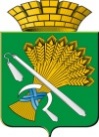 П О С Т А Н О В Л Е Н И Еот 29.11.2018 года   № 1047г. Камышлов О внесении изменений в Примерное положение об оплате труда работников муниципальных образовательных учреждений, в отношении  которых  функции и полномочия учредителя осуществляет Комитет по образованию, культуре, спорту и делам молодежи администрации Камышловского городского округа от 26.05.2017 года № 504 «Об утверждении Примерного положения об оплате труда работников муниципальных образовательных учреждений , в отношении  которых  функции и полномочия учредителя осуществляет Комитет по образованию, культуре, спорту и делам молодежи администрации Камышловского городского округа»В соответствии с Трудовым кодексом Российской Федерации, постановлением Правительства Свердловской области от 12 октября 2016 г. N 708-ПП «Об оплате труда работников государственных организаций свердловской области, в отношении которых функции и полномочия учредителя осуществляются министерством общего и профессионального образования свердловской области» с изменениями, «Едиными рекомендациями по установлению на федеральном, региональном и местном уровнях систем оплаты труда работников государственных и муниципальных учреждений на 2018 год», утвержденными решением Российской трехсторонней комиссии по регулированию социально-трудовых отношений от 22.12.2017, протокол №11, постановлением главы Камышловского городского округа от  03.08.2010 № 1307 « О введении новых систем оплаты труда работников муниципальных бюджетных, автономных и казенных учреждений Камышловского городского округа» (с изменениями)  в целях совершенствования системы оплаты труда работников муниципальных образовательных  организаций Камышловского городского округа,  глава Камышловского городского округаПОСТАНОВИЛ:   1. Внести в Примерное положение об оплате труда работников муниципальных образовательных учреждений, в отношении которых функций и полномочия учредителя осуществляет Комитет по образованию, культуре, спорту и делам молодежи администрации Камышловского городского округа, (далее Примерное положение) утвержденное постановлением главы Камышловского городского округа от 26.05.2017г. № 504 (с изменениями, внесенными постановлениями главы Камышловского городского округа от 29.12.2017г. №1335, от 25.06.2018 №552), следующие изменения: 2. Приложение к Примерному положению № 1,3,4,7 изложить в новой редакции (прилагается).3. Настоящее постановление опубликовать на «Официальном сайте Камышловского городского округа» (www.gorod-kamyshlov.ru).4. Контроль за исполнением настоящего постановления возложить на председателя Комитета по образованию, культуре, спорту и делам молодежи администрации Камышловского городского округа  Мишенькину А.А.Глава Камышловского городского округа                                        А.В. Половников                                                                                                            Приложение № 1к Примерному положениюПРОФЕССИОНАЛЬНАЯ КВАЛИФИКАЦИОННАЯ ГРУППАДОЛЖНОСТЕЙ РАБОТНИКОВ УЧЕБНО-ВСПОМОГАТЕЛЬНОГО ПЕРСОНАЛАПриложение №3к Примерному положению Профессиональная квалификационная группа должностей руководителей структурных подразделений      Приложение №4к Примерному положениюПрофессиональная квалификационная группа «Общеотраслевые должности служащих»        Приложение №7   к Примерному положениюПрофессиональные квалификационные группы должностей работников культуры, искусства и кинематографии--------------------------------<*> ЕТКС - выпуски Единого тарифно-квалификационного справочника работ и профессий рабочих, утвержденного Постановлениями Госкомтруда СССР и Секретариата ВЦСПС, действующие на территории России в соответствии с Постановлением Министерства труда и занятости населения Российской Федерации от 12.05.1992 N 15а "О применении действующих квалификационных справочников работ, профессий рабочих и должностей служащих на предприятиях и в организациях, расположенных на территории России".Квалификационные уровниДолжности работников образованияМинимальный размер должностного оклада (рублей)Профессиональная квалификационная группа должностей работников учебно-вспомогательного персонала первого уровняПрофессиональная квалификационная группа должностей работников учебно-вспомогательного персонала первого уровняПрофессиональная квалификационная группа должностей работников учебно-вспомогательного персонала первого уровнявожатый; помощник воспитателя; секретарь учебной части4000Профессиональная квалификационная группа должностей работников учебно-вспомогательного персонала второго уровняПрофессиональная квалификационная группа должностей работников учебно-вспомогательного персонала второго уровняПрофессиональная квалификационная группа должностей работников учебно-вспомогательного персонала второго уровня1 квалификационный уровеньдежурный по режиму; младший воспитатель67252 квалификационный уровеньдиспетчер образовательного учреждения; старший дежурный по режиму6725Квалификационные 
      уровниПрофессиональные квалификационные  
              группыМинимальный размер
   должностных    
 окладов, рублей123Профессиональная квалификационная группа должностей руководителей структурных подразделенийПрофессиональная квалификационная группа должностей руководителей структурных подразделенийПрофессиональная квалификационная группа должностей руководителей структурных подразделений1 квалификационный
уровень           заведующий (начальник) структурным 
подразделением: кабинетом,         
лабораторией, отделом, отделением, 
сектором, учебно-консультационным  
пунктом, учебной                   
(учебно-производственной)          
мастерской и другими структурными  
подразделениями, реализующими      
общеобразовательную программу и    
образовательную программу          
дополнительного образования детей  
(кроме должностей руководителей    
структурных подразделений,         
отнесенных ко 2 квалификационному  
уровню)                            73862 квалификационный
уровень           заведующий (начальник) обособленным
структурным подразделением,        
реализующим общеобразовательную    
программу и образовательную        
программу дополнительного          
образования детей; начальник       
(заведующий, директор,             
руководитель, управляющий):        
кабинета, лаборатории, отдела,     
отделения, сектора,                
учебно-консультационного пункта,   
учебной (учебно-производственной)  
мастерской, учебного хозяйства и   
других структурных подразделений   
образовательного учреждения       
(подразделения) начального и       
среднего профессионального         
образования (кроме должностей      
руководителей структурных          
подразделений, отнесенных          
к 3 квалификационному уровню);     
старший мастер образовательного 
учреждения (подразделения)         
начального и/или среднего          
профессионального образования   79653 квалификационный
уровень           начальник (заведующий, директор,   
руководитель, управляющий)         
обособленного структурного         
подразделения образовательного  
учреждения (подразделения)         
начального и среднего              
профессионального образования  8599Профессиональная квалификационная группа «Общеотраслевые должности служащих второго уровня»Профессиональная квалификационная группа «Общеотраслевые должности служащих второго уровня»Профессиональная квалификационная группа «Общеотраслевые должности служащих второго уровня»2 квалификационный
уровень           заведующий канцелярией; заведующий 
складом; заведующий хозяйством; 
заведующий бюро пропусков   49003 квалификационный
уровень           заведующий библиотекой;           
заведующий общежитием; заведующий  
производством (шеф-повар);         
заведующий столовой; управляющий   
отделением (фермой,                
сельскохозяйственным участком) 73865 квалификационный
уровень         начальник гаража; начальник (заведующий) мастерской       7965Профессиональная квалификационная группа «Общеотраслевые должности служащих четвертого уровня»Профессиональная квалификационная группа «Общеотраслевые должности служащих четвертого уровня»Профессиональная квалификационная группа «Общеотраслевые должности служащих четвертого уровня»1 квалификационный
уровень           начальник отдела кадров (спецотдела);     
начальник отдела капитального      
строительства; начальник           
планово-экономического отдела;     
начальник финансового отдела;      
начальник юридического отдела    85992 квалификационный
уровень           главный (за исключением случаев,   
когда должность с наименованием    
"главный" является составной частью
должности руководителя или         
заместителя руководителя           
учреждения  либо исполнение функций
по должности специалиста           
с наименованием "главный"          
возлагается на руководителя        
или заместителя руководителя       
учреждения) (диспетчер,           
конструктор, металлург, метролог,  
механик, сварщик, специалист       
по защите информации, технолог,    
энергетик)                         92603 квалификационный
уровень           директор (начальник, заведующий) филиала, другого обособленного     
структурного подразделения учреждения        9977Квалификационные уровниПрофессиональные квалификационные группыМинимальный размер должностного оклада (рублей)123Профессиональная квалификационная группа "Общеотраслевые должности служащих первого уровня"Профессиональная квалификационная группа "Общеотраслевые должности служащих первого уровня"Профессиональная квалификационная группа "Общеотраслевые должности служащих первого уровня"1 квалификационный уровеньархивариус; дежурный (по выдаче справок, общежитию); делопроизводитель; калькулятор; кассир; комендант; машинистка; секретарь; секретарь-машинистка; экспедитор; экспедитор по перевозке грузов; паспортист; статистик38002 квалификационный уровеньдолжности служащих первого квалификационного уровня, по которым может устанавливаться производное должностное наименование "старший"4180Профессиональная квалификационная группа "Общеотраслевые должности служащих второго уровня"Профессиональная квалификационная группа "Общеотраслевые должности служащих второго уровня"Профессиональная квалификационная группа "Общеотраслевые должности служащих второго уровня"1 квалификационный уровеньадминистратор, инспектор по кадрам; лаборант; секретарь незрячего специалиста; секретарь руководителя; техник; техник-программист; художник50712 квалификационный уровеньдолжности служащих первого квалификационного уровня, по которым устанавливается производное должностное наименование "старший"; должности служащих первого квалификационного уровня, по которым устанавливается II внутридолжностная категория55673 квалификационный уровеньдолжности служащих первого квалификационного уровня, по которым устанавливается I внутридолжностная категория61184 квалификационный уровеньмеханик; должности служащих первого квалификационного уровня, по которым может устанавливаться производное должностное наименование "ведущий"6725Профессиональная квалификационная группа "Общеотраслевые должности служащих третьего уровня"Профессиональная квалификационная группа "Общеотраслевые должности служащих третьего уровня"Профессиональная квалификационная группа "Общеотраслевые должности служащих третьего уровня"1 квалификационный уровеньаналитик, бухгалтер; документовед; инженер; специалист по охране труда; инженер по ремонту; инженер-программист (программист); инженер-электроник (электроник); психолог; социолог; специалист по кадрам; сурдопереводчик, экономист; юрисконсульт67252 квалификационный уровеньдолжности служащих первого квалификационного уровня, по которым может устанавливаться II внутридолжностная категория73863 квалификационный уровеньдолжности служащих первого квалификационного уровня, по которым может устанавливаться I внутридолжностная; категория79654 квалификационный уровеньдолжности служащих первого квалификационного уровня, по которым может устанавливаться производное должностное наименование "ведущий"8599Квалификационные уровниПрофессии рабочих, отнесенные к квалификационным уровнямМинимальный размер оклада (рублей)Профессиональная квалификационная группа "Профессии рабочих культуры, искусства и кинематографии второго уровня"Профессиональная квалификационная группа "Профессии рабочих культуры, искусства и кинематографии второго уровня"Профессиональная квалификационная группа "Профессии рабочих культуры, искусства и кинематографии второго уровня"1 квалификационный уровеньнастройщик пианино и роялей 4 - 8 разрядов ЕТКС <*>; настройщик щипковых инструментов 3 - 6 разрядов ЕТКС <*>; настройщик язычковых инструментов 4 - 6 разрядов ЕТКС <*>45612 квалификационный уровеньнастройщик духовых инструментов 6 разряда ЕТКС <*>; настройщик-регулировщик смычковых инструментов 6 разряда ЕТКС <*>4340